基隆市立安樂高級中學附設國中補校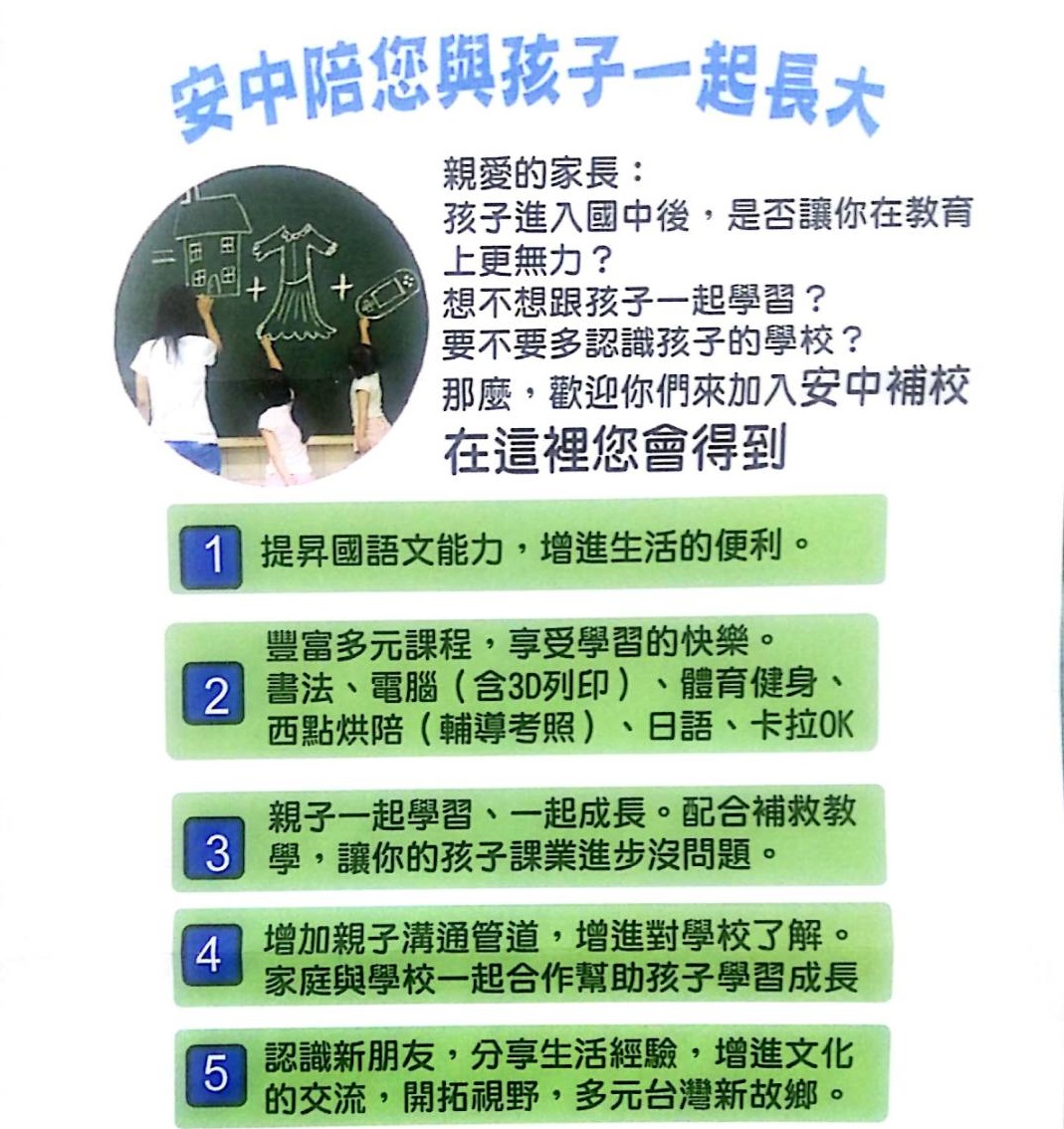 如果你有一點點心動，請與我們連絡，讓我們為你解答心中疑惑，引領您進入國中新里程!!!安樂附設國中補校電話： 24236600 # 70~71     周主任  曾組長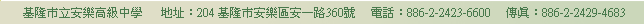 